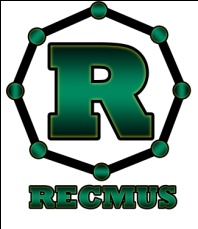 Ordre du jourAssemblée Générale Annuelle du RECMUSMardi 1er septembre 2015 11h30Local Z8-1049-1050 en visio local 2645________________________________________________________________________________________Ouverture de la réunionNomination du praesidum Adoption de l’ordre du jourAdoption du procès-verbal de l’Assemblée générale du 27 août 2014  (D)Présentation des réalisations des mandats 2014-2015   (I)Présentation + adoption du bilan financier de la dernière année  (D)Rapport de fin de mandat du vice-président aux affaires externes    (I)Rapport de fin de mandat du VP Longueuil + suivi du nouveau poste (I)Situation Assurance/Incorporation du RECMUS au registre des entreprises (D)Modifications des règlements généraux    (D)	Modifications mineures (orthographe, appellation, section politique de subvention…)Modification majeure du quorumÉlections au Conseil exécutif du RECMUSPrésidence : Cette personne s’assure de l'exécution des décisions prises par l'Assemblée générale et le Conseil exécutif. Elle coordonne le travail des représentant(e)s siégeant aux diverses instances et comités internes ou externes à la FMSS et s’assure que l’opinion étudiante y soit entendue. Vice-présidence générale : Elle coordonne le travail des membres du Conseil exécutif et voit à la bonne marche du RECMUS.Secrétariat-Trésorerie : Elle est signataire du compte, responsable de la gestion et de la comptabilisation des ressources financières, ainsi que des archives.Vice-présidence aux affaires socio-culturelles (2x) : Ces personnes sont responsables de l’organisation et de la réalisation des activités du Regroupement. Elles se doivent de stimuler, favoriser et encourager la participation des membresVice-présidence aux affaires externes : Cette personne est responsable des relations qu’entretient le RECMUS avec les divers intervenants externes à la FMSS (principalement le REMDUS), de même qu’avec les mouvements étudiants d’échelle provinciale ou nationale si nécessaire. Vice-présidence aux affaires internes : Cette personne est responsable des relations du RECMUS avec ses membres, principalement via les représentants étudiants.Vice-présidence aux communications : Cette personne est responsable de la diffusion des informations du RECMUS à l’intention de ses membres.Vice-présidence déléguée aux affaires de Longueuil : Cette personne assiste aux CE à distance et a pour but d’améliorer la communication entre le RECMUS et les membres de Longueuil. Cette dernière peut aussi, de concert avec le reste du CE, organiser des activités sur le campus Longueuil.Proposition de mandats généraux pour l’année 2014-2015  VariaLevée de l’assemblée